(GR01)   Grammatik / النحوي (B02)   Grammatik / النحوي Nötige Begriffe zum Verständnis der Grammatik .... الشروط الضرورية لفهم قواعد اللغة ....Höre dir die Begriffe an (MP3)الاستماع إلى الشروط (MP3)das Zeichenعلامةdas Wort  /  die Wörterالكلمة / الكلماتdie Ziffer  /  die Ziffernالأرقام / الأرقامder Begriff  /  die Begriffeمصطلح / شروطdie Grammatikالنحويder (bestimmte) Artikelالمادة (المحددة)das Hauptwort / Substantivالكلمة الرئيسية / اسمdas Zeitwort / das Verbumالكلمة الزمنية / المسندdie Einzahl  (Singular)الرقم المفرد (المفرد)die Mehrzahl  (Plural)الجمع (الجمع)der Satz  /  die Sätze الجملة / الجملdas Satzzeichenعلامة الترقيمder Punkt  /  die Punkte النقطة / النقاطdas Rufzeichenإشارة الاتصالNötige Begriffe zum Verständnis der Grammatik ....الشروط الضرورية لفهم قواعد اللغة ....Höre dir die Begriffe an (MP3)استمع إلى الكلمات (MP3)das Fragezeichenعلامة الاستفهامder Strich  /  die Stricheالسكتة الدماغية / السكتات الدماغيةder Bindestrichواصلةder Beistrichتشويهder Strichpunktنقطة اندفاعةdie Zeit  /  die Zeiten الوقت / مراتdie Gegenwartالحاضرdie Vergangenheitالماضيdie Zukunftالمستقبلder Nominativ (1. Fall)الترشيحي (الحالة الأولى)der Dativ ( 3. Fall)الدُوَيّر ( الحالة الثالثة)der Akkusativ (4. Fall)المتهم (القضية الرابعة)der Hauptsatzالجملة الرئيسيةder Nebensatzالالجملة الثانوية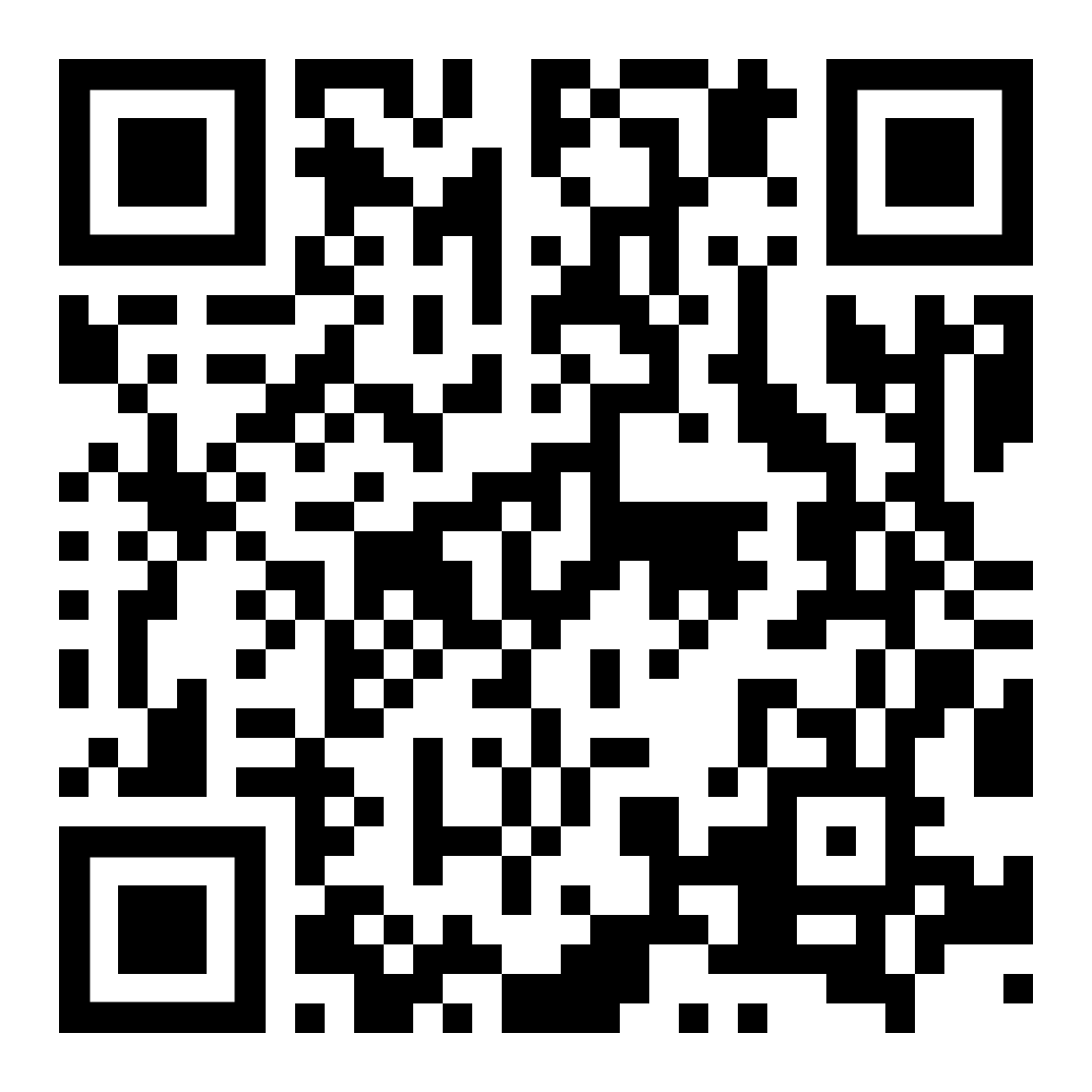 diese Seite  / این صفحه  https://www.kleine-deutsch-hilfe.at/B01_AR.htm ما هو اسم الكلمة باللغة العربية ؟das Zeichendas Wort  /  die Wörterdie Ziffer  /  die Ziffernder Begriff  /  die Begriffedie Grammatikder (bestimmte) Artikeldas Hauptwort / Substantivdas Zeitwort / das Verbumdie Einzahl  (Singular)die Mehrzahl  (Plural)der Satz  /  die Sätze das Satzzeichender Punkt  /  die Punkte das RufzeichenWie heißt das Wort auf Deutsch?علامةالكلمة / الكلماتالأرقام / الأرقاممصطلح / شروطالنحويالمادة (المحددة)الكلمة الرئيسية / اسمالكلمة الزمنية / المسندالرقم المفرد (المفرد)الجمع (الجمع)الجملة / الجملعلامة الترقيمالنقطة / النقاطإشارة الاتصال